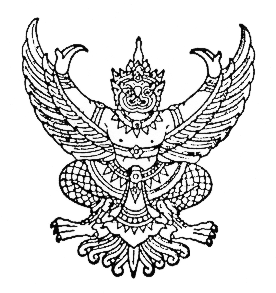 ประกาศองค์การบริหารส่วนตำบลห้วยบงเรื่อง  ข้อบัญญัติงบประมาณรายจ่ายประจำปี พ.ศ. 256๒------------------------------------------------      ด้วยสภาองค์การบริหารส่วนตำบลห้วยบง  ได้มีมติเห็นชอบร่างข้อบัญญัติงบประมาณรายจ่ายประจำปีงบประมาณ พ.ศ. 256๒  ในการประชุมสภาองค์การบริหารส่วนตำบลห้วยบง  สมัยสามัญ สมัยที่ 3 ครั้งที่  1/25๖๑  เมื่อวันที่  ๒๑  สิงหาคม  25๖๑  และครั้งที่  2/25๖๑  เมื่อวันที่  ๓๐  สิงหาคม  25๖๑  และได้รับการพิจารณาอนุมัติจากนายอำเภอด่านขุนทดเรียบร้อยแล้ว  เมื่อวันที่  28  กันยายน  2561      แล้วนั้น  ตามข้อบัญญัติงบประมาณรายจ่าย แนบท้ายประกาศ โดยสรุปรายละเอียดดังนี้      ข้อ 1 ข้อบัญญัตินี้เรียกว่า ข้อบัญญัติงบประมาณรายจ่ายประจำปีงบประมาณ พ.ศ. 256๒      ข้อ ๒ งบประมาณรายจ่ายประจำปีงบประมาณ พ.ศ. 2561 ให้ตั้งจ่ายเป็นจำนวนรวมทั้งสิ้น  61,500,000  บาท  โดยแยกตามแผนงานดังนี้		   3.1  ด้านบริหารงานทั่วไป			-  แผนงานบริหารงานทั่วไป			จำนวน   16,941,880 บาท			-  แผนงานการรักษาความสงบภายใน		จำนวน     1,684,300 บาท		   3.2  ด้านบริการชุมชนและสังคม			-  แผนงานการศึกษา				จำนวน   13,479,390 บาท			-  แผนงานสาธารณสุข				จำนวน     5,049,160 บาท			-  แผนงานสร้างความเข้มแข็งชุมชน		จำนวน        847,000 บาท		   3.3  ด้านเศรษฐกิจ                               -  แผนงานอุตสาหกรรมโยธา			จำนวน     8,339,880 บาท			-  แผนงานการเกษตร				จำนวน     1,136,540 บาท		   3.4  ด้านการดำเนินการอื่น							-  แผนงานงบกลาง				จำนวน   14,02๑,85๐ บาท		ข้อ 4  ให้นายกองค์การบริหารส่วนตำบล  ปฏิบัติการเบิกจ่ายเงินงบประมาณที่ได้อนุมัติให้เป็นไปตามระเบียบการเบิกจ่ายขององค์การบริหารส่วนตำบล  		ข้อ 5  ให้นายกองค์การบริหารส่วนตำบล  มีหน้าที่รักษาการให้เป็นไปตามข้อบัญญัติ  		จึงประกาศให้ทราบโดยทั่วกัน                           ทั้งนี้ตั้งแต่วันที่  ๑  ตุลาคม  พ.ศ. ๒๕๖๑    	ประกาศ  ณ  วันที่   ๒๘   เดือน  กันยายน  พ.ศ. ๒๕๖๑  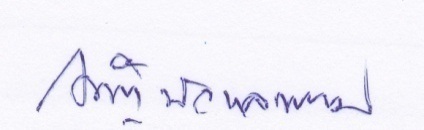 นายเจริญ    บัวหลวงงาม)                                    นายกองค์การบริหารส่วนตำบลห้วยบง